DODATEK Č. 3 KE SMLOUVĚ O POSKYTOVÁNÍ SLUŽEB SKO, SO Č. 1091015592Marius PedersenČÍSLO SMLOUVY:	1091015592INTERNÍ ČÍSLO SMLOUVY: 2000893ČLÁNEK I.	SMLUVNÍ STRANYObjednatel - sídloVŠEOBECNÁ ZDRAVOTNÍ POJIŠŤOVNA ČESKÉ REPUBLIKYOrlická 2020/4 13000 PrahaObjednatel - zasilatelská adresa Všeobecná zdravotní pojišťovna ČR28. října 975/23 415 01 TepliceZhotovitel - sídlo Marius Pedersen a.s.Průběžná 1940/3 50009 Hradec KrálovéZastoupený:	Jiří HodačSpisová značka:	Krajským soudem v Hradci Králové,oddíl B vložka 389e-mail pro fakturaci: XXXXXXXXXXXXXXXXXXXXKontaktní osoba:	Švadleňáková TerezaTelefon:	XXXXXXXXXe-mail:	XXXXXXXXXXXXXXXXXXXXXXXXXXXXSmluvní strany se níže uvedeného dne, měsíce a roku dohodly na uzavření tohoto dodatku ke smlouvě.Smluvní strany se níže uvedeného dne, měsíce a roku dohodly na následujících změnách uzavřené Smlouvy, když nové znění článků smlouvy či její přílohy nově zní, jak je uvedeno v tomto dodatku níže.Příloha č. 1 Smlouvy se mění a ode dne účinnosti tohoto dodatku zní, jak je přiložena k tomuto dodatku.Ostatní body Smlouvy a předchozích dodatků se nemění a zůstávají dále v platnosti. Dodatek je vyhotoven ve dvou výtiscích, z nichž každá ze smluvních stran obdrží jeden výtisk.Tento Dodatek je projevem shodné a svobodné vůle obou smluvních stran, které se s Dodatkem i se všemi jeho přílohami seznámily a s jejich zněním souhlasí, což potvrzují svými vlastnoručními podpisy.Nedílnou součástí tohoto Dodatku je příloha č. 1 Ceník poskytovaných služeb                                          Za zhotovitele: Jiří Hodač-7-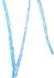 PŘÍLOHA Č. 1 CENÍK POSKYTOVANÝCH SLUŽEB SMLOUVY SKO, SO Č. 1091015592Marius PedersenObjednatel - sídloVŠEOBECNÁ ZDRAVOTNÍ POJIŠŤOVNA ČESKÉ REPUBLIKYOrlická 2020/413000 PrahaCENÍK PLATNÝ OD 01.01.2021Zhotovitel - sídlo Marius Pedersen a.s.Průběžná 1940/3 50009 Hradec KrálovéIČO:	42194920DIČ:	CZ42194920Číslo účtu:	XXXXXXXXXXIBAN:	XXXXXXXXXXXXXXXXXXXXXXZhotovitel - provozovnaPJ MP TepliceÚprková 3120415 01 TepliceZastoupený:	Jiří HodačSpisová značka:	Krajským soudem v Hradci	Králové,oddíl B vložka 389e-mail pro fakturaci: XXXXXXXXXXXXXXXXXXXXXKontaktní osoba:	Švadleňáková TerezaTelefon:	XXXXXXXXe-mail:	XXXXXXXXXXXXXXXXXXXXXXXXX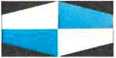 V této příloze č. 1, která je nedílnou součástí Smlouvy č. 1091015592, jsou uvedeny typy poskytovaných služeb, které bude zhotovitel pro objednatele vykonávat.Ceny jsou uvedeny bez DPH.Dne 7.1.2021	, TepliceDne 15.12.2020, TepliceZa zhotovitele: Jiří Hodač-7-ICO:	41197518DIČ:	CZ41197518Číslo účtu:	XXXXXXXXXXXXXIBAN:Zastoupený:Spisová značka: e-mail pro fakturaci:XXXXXXXXXXXXXXXXXXXXObjednatel - provozovnaVšeobecná zdravotní pojišťovna ČRKontaktní osoba:VŠEOBECNÁ ZDRAVOTNÍ28. října 975/23POJIŠŤOVNA ČESKÉ REPUBLIKY415 01 TepliceTelefon:e-mail:XXXXXXXXXXXXXXXXXXICO:	41197518DIČ:	CZ41197518Číslo účtu:	XXXXXXXXXXXXXIBAN:Zastoupený:Spisová značka: e-mail pro fakturaci:XXXXXXXXXXXXXXXXXXXObjednatel - provozovnaVšeobecná zdravotní pojišťovna ČRKontaktní osoba:VŠEOBECNÁ ZDRAVOTNÍ28. října 975/23POJIŠŤOVNA ČESKÉ REPUBLIKY415 01 TepliceTelefon:e-mail:XXXXXXXXXXXXXXXXXCeny za sběr, svoz a využití či odstranění směsných komunálních odpadů (sada služeb)Ceny za sběr, svoz a využití či odstranění směsných komunálních odpadů (sada služeb)Ceny za sběr, svoz a využití či odstranění směsných komunálních odpadů (sada služeb)Ceny za sběr, svoz a využití či odstranění směsných komunálních odpadů (sada služeb)Ceny za sběr, svoz a využití či odstranění směsných komunálních odpadů (sada služeb)Ceny za sběr, svoz a využití či odstranění směsných komunálních odpadů (sada služeb)Ceny za sběr, svoz a využití či odstranění směsných komunálních odpadů (sada služeb)Ceny za sběr, svoz a využití či odstranění směsných komunálních odpadů (sada služeb)Ceny za sběr, svoz a využití či odstranění směsných komunálních odpadů (sada služeb)Ceny za sběr, svoz a využití či odstranění směsných komunálních odpadů (sada služeb)109101559:2 (2000893) 28. října 975/23, Teplice, IČP: 612 (2000893) 28. října 975/23, Teplice, IČP: 612 (2000893) 28. října 975/23, Teplice, IČP: 612 (2000893) 28. října 975/23, Teplice, IČP: 612 (2000893) 28. října 975/23, Teplice, IČP: 612 (2000893) 28. října 975/23, Teplice, IČP: 612 (2000893) 28. října 975/23, Teplice, IČP: 612 (2000893) 28. října 975/23, Teplice, IČP: 612 (2000893) 28. října 975/23, Teplice, IČP: 61SlužbaKontejnerKóddodáníOdpadNázev odpaduStanovištěTypprovozuMnožstvíCena za MJMJsvozkontejner11001 - plast1X7200301-0-000Směsný komunální odpad - bez specifikaceTeplice, 28. října 975/23114 325,00 CZKKUSÁROKPRONNÁDOBkontejner11001 - plast1X7200301-0-000Směsný komunální odpad - bez specifikaceTeplice, 28. října 975/2311 100,00 CZKKUSÁROK